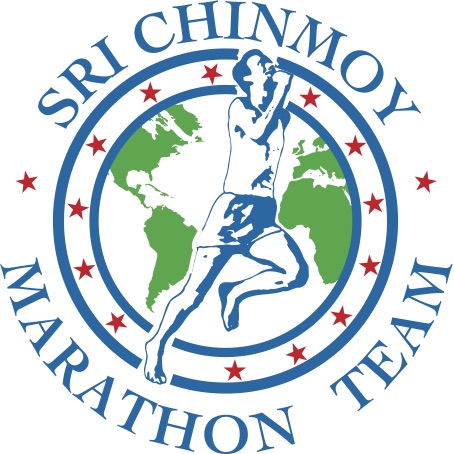 
RESULTS for Self-Transcendence La Jolla Swim & Run May 20, 2018Thank you to all who participated in the Self-Transcendence La Jolla Swim & Run on May 20, 2018!  CLICK HERE TO SEE RESULTS